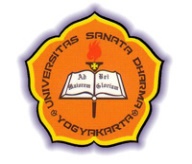 SANATA DHARMA UNIVERSITY YOGYAKARTASaya, yang bertanda tangan di bawah ini:I, the undersigned:NamaName			: Tempat/Tanggal lahirPlace / Date of Birth	:Alamat tetapPermanent Address	:Nomor PasporPassport Number		:Menyatakan bahwa saya akan mematuhi peraturan dan undang-undang Republik Indonesia, dan tidak akan bekerja selama saya menjadi mahasiswa di Universitas Sanata Dharma.I affirm that I will be obliged to follow the regulatiosn and laws in Indonesia. I will also not do any paid job during my study at Universitas Sanata Dharma.Semua pernyataan yang saya berikan di atas adalah benar. Apabila saya memberikan pernyataan palsu maupun tidak lengkap, Universitas Sanata Dharma berhak sepenuhnya untuk membatalkan atau membuat keputusan mengenai status pendaftaran maupun penerimaan saya di Universitas Sanata Dharma.I hereby certify that the information provided in this application is correct and accurate. I acknowledge that any incorrect or incomplete information will render this application and may result in cancellation of my offer and/or my enrolment. I understand that Universitas Sanata Dharma reserves the right to vary or reverse any decision regarding admission and enrolment made on the basis of incorrect or incomplete information.Tanggal								         Tanda tanganDate								         Signature(dd/mm/yy)___________________________					         ______________________________Law and Employment Declaration